上海市高校毕业生就业协议书网上签约流程网上操作指南网上签约步骤：学生签约申请-用人单位确认-学生确认-研究所确认具体操作流程如下：1、学生进入上海市学生就业综合服务平台（www3.firstjob.shec.edu.cn/pros/identity/student.action），首次登录请激活账号。	登录学生界面后，点击左侧“个人信息管理”，在右侧标签栏点选“就业方案”-“填报”。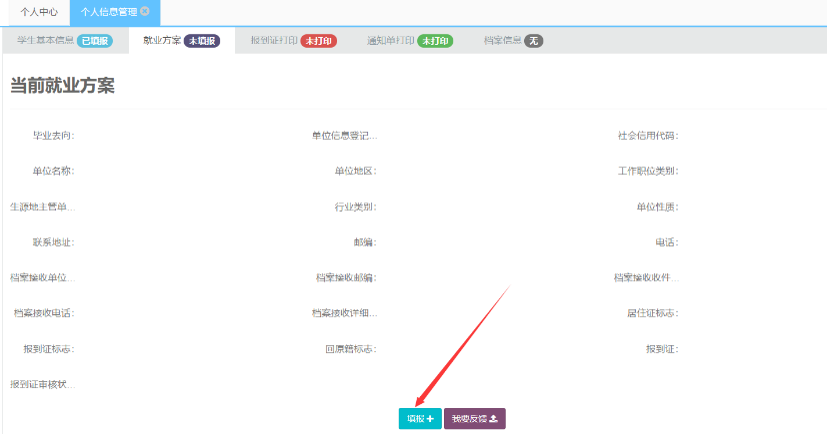 	切换页面后，点选“就业”，“毕业去向”选择“派遣/网上签约”，输入用人单位信息登记号（2023届学生需用23开头的信息登记号），然后鼠标在空白处点击，系统会自动填补其他信息。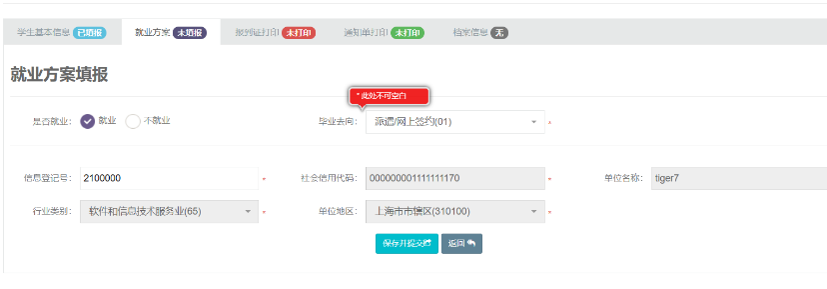 	填完后，点击“保存并提交”，状态转为待单位确认，流程进入第二步“用人单位确认”环节。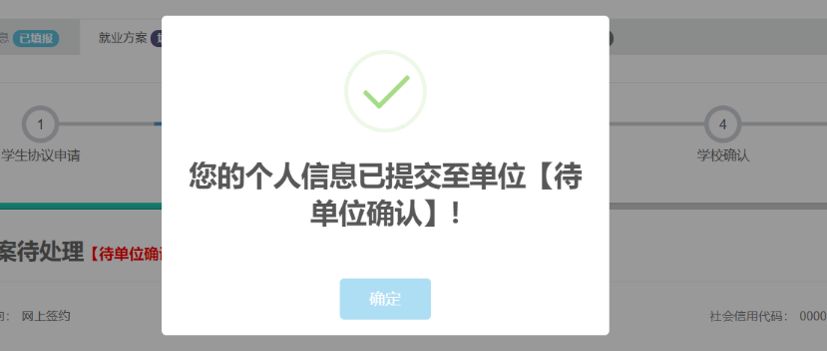 2、用人单位进入上海市用人单位服务交流平台（www3.firstjob.shec.edu.cn/pros/identity/yrdw.action），首次登陆需进行账号注册并获取用人单位信息登记号。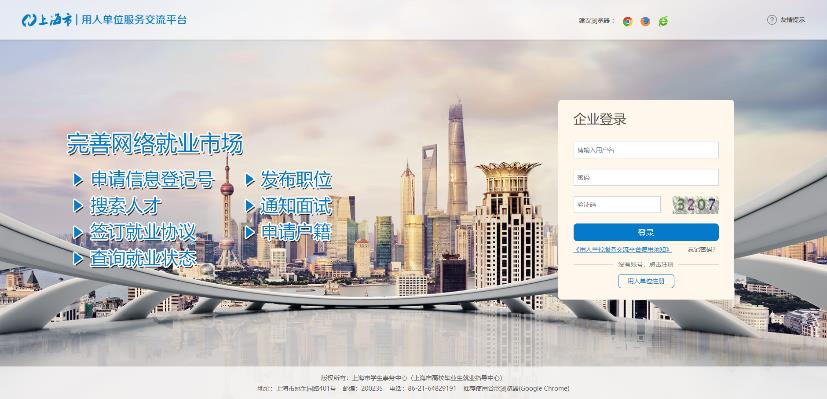 	登陆用人单位界面后，点击左侧“网上签约”-“协议管理”，可以看到目前已经提交协议申请的学生名单，点选“登记年份”，然后可选择拟签约的学生，进行单位签约、退回、取消签约或批量签约、退回等操作。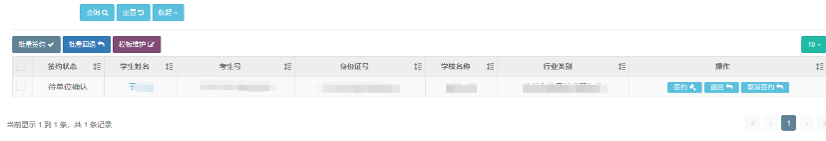 点击“签约”按钮进入签约界面，补充单位性质等相关信息，并维护合同协议。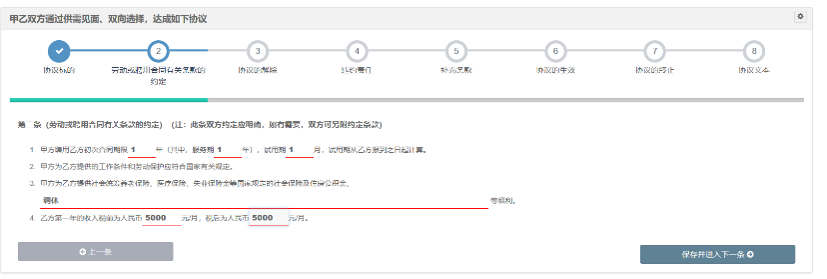 	协议维护完之后，勾选最下方“预览就业协议内容”，确认无误后点击“确认并发送学生”，此时状态为待学生确认，流程进入第三步“学生确认”环节。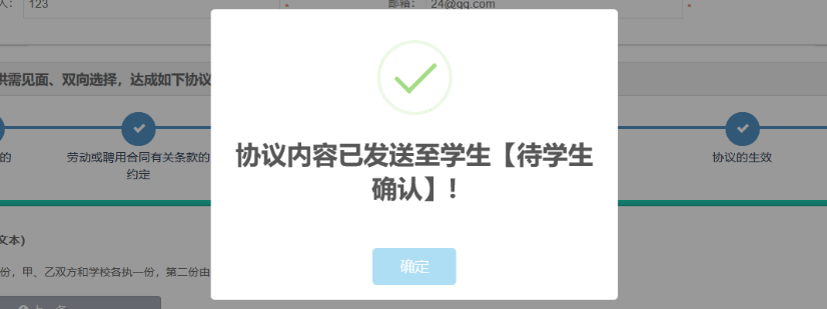 3、学生登录系统后，点击“个人信息管理”-“就业方案”，进行确认操作，可在底部点击“预览就业协议内容”。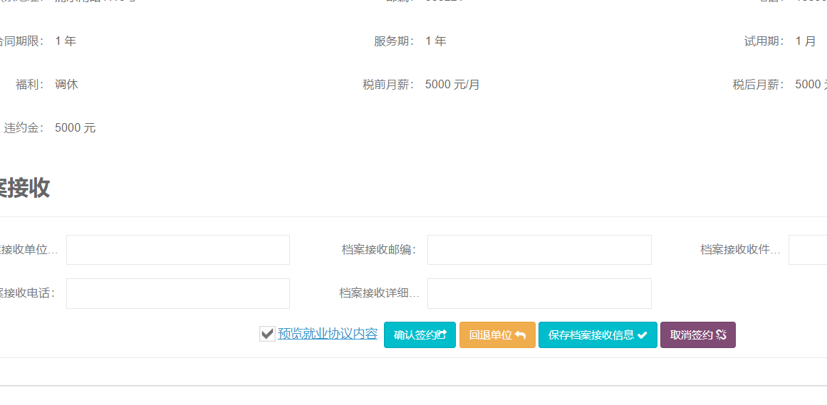 	确认无误后，点击“确认签约”，此时状态为待学校确认，流程进入第四步“学校确认”环节。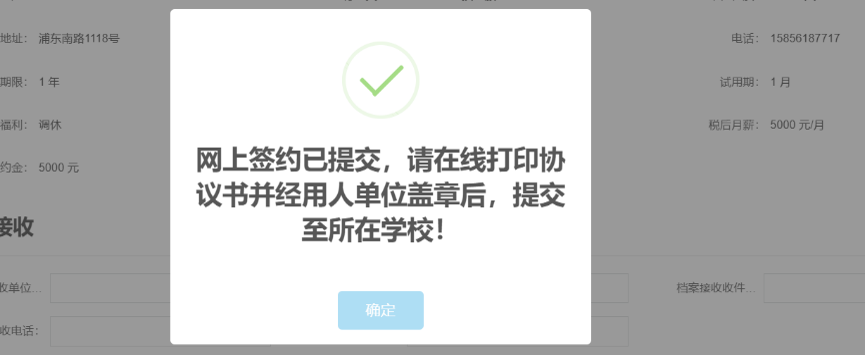 提醒：学生需在线打印三方协议书（一式四份），由单位签字盖章（单位公章或人事部门章），学生本人签字并将把上述协议书交到研究生部，完成线下三方协议签约流程。